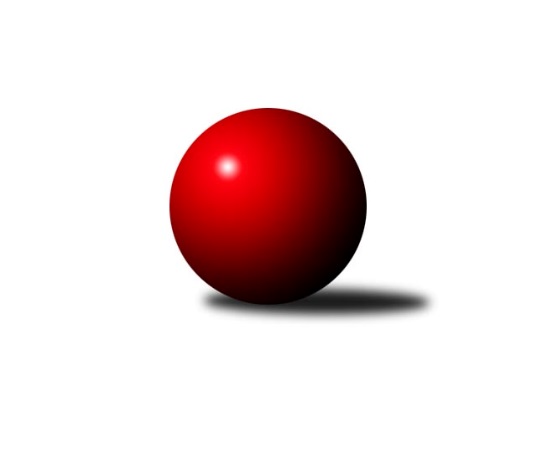 Č.10Ročník 2019/2020	8.6.2024 Zlínská krajská soutěž 2019/2020Statistika 10. kolaTabulka družstev:		družstvo	záp	výh	rem	proh	skore	sety	průměr	body	plné	dorážka	chyby	1.	TJ Chropyně	9	8	1	0	43.5 : 10.5 	(50.0 : 22.0)	1635	17	1126	509	31.9	2.	TJ Slavia Kroměříž B	10	7	0	3	37.5 : 22.5 	(43.0 : 37.0)	1583	14	1114	468	32	3.	VKK Vsetín D	9	5	1	3	29.0 : 25.0 	(43.0 : 29.0)	1582	11	1119	463	33.8	4.	TJ Bojkovice Krons C	9	5	0	4	32.5 : 21.5 	(38.0 : 34.0)	1586	10	1112	474	38.2	5.	KK Kroměříž B	9	5	0	4	32.0 : 22.0 	(37.5 : 34.5)	1519	10	1092	427	41.8	6.	SC Bylnice  B	9	5	0	4	26.0 : 28.0 	(33.0 : 39.0)	1497	10	1073	424	44.8	7.	TJ Spartak Hluk B	9	3	2	4	28.0 : 26.0 	(42.0 : 30.0)	1523	8	1079	444	38.1	8.	KC Zlín D	9	3	1	5	23.5 : 30.5 	(26.0 : 46.0)	1494	7	1063	431	43.8	9.	TJ Sokol Machová C	9	3	1	5	23.0 : 31.0 	(35.0 : 37.0)	1552	7	1100	452	44.9	10.	TJ Spartak Hluk A	9	1	1	7	14.0 : 40.0 	(28.5 : 43.5)	1529	3	1092	437	43.6	11.	KK Kroměříž C	9	1	1	7	11.0 : 43.0 	(24.0 : 48.0)	1523	3	1097	426	47.9Tabulka doma:		družstvo	záp	výh	rem	proh	skore	sety	průměr	body	maximum	minimum	1.	TJ Slavia Kroměříž B	5	4	0	1	20.5 : 9.5 	(25.0 : 15.0)	1641	8	1670	1598	2.	SC Bylnice  B	5	4	0	1	20.0 : 10.0 	(21.0 : 19.0)	1579	8	1621	1547	3.	KK Kroměříž B	6	4	0	2	23.5 : 12.5 	(25.5 : 22.5)	1538	8	1602	1480	4.	TJ Spartak Hluk B	4	3	1	0	19.0 : 5.0 	(25.0 : 7.0)	1600	7	1686	1510	5.	TJ Chropyně	3	3	0	0	15.0 : 3.0 	(19.0 : 5.0)	1626	6	1638	1613	6.	TJ Bojkovice Krons C	4	3	0	1	16.0 : 8.0 	(18.0 : 14.0)	1727	6	1774	1641	7.	VKK Vsetín D	5	2	1	2	14.0 : 16.0 	(23.0 : 17.0)	1605	5	1687	1533	8.	TJ Sokol Machová C	4	1	1	2	12.0 : 12.0 	(18.0 : 14.0)	1630	3	1681	1572	9.	KC Zlín D	4	1	1	2	11.5 : 12.5 	(14.0 : 18.0)	1452	3	1502	1383	10.	KK Kroměříž C	5	1	0	4	6.0 : 24.0 	(14.0 : 26.0)	1399	2	1416	1363	11.	TJ Spartak Hluk A	5	0	0	5	6.0 : 24.0 	(18.5 : 21.5)	1460	0	1504	1413Tabulka venku:		družstvo	záp	výh	rem	proh	skore	sety	průměr	body	maximum	minimum	1.	TJ Chropyně	6	5	1	0	28.5 : 7.5 	(31.0 : 17.0)	1637	11	1713	1535	2.	VKK Vsetín D	4	3	0	1	15.0 : 9.0 	(20.0 : 12.0)	1606	6	1774	1463	3.	TJ Slavia Kroměříž B	5	3	0	2	17.0 : 13.0 	(18.0 : 22.0)	1568	6	1647	1454	4.	TJ Bojkovice Krons C	5	2	0	3	16.5 : 13.5 	(20.0 : 20.0)	1550	4	1598	1457	5.	KC Zlín D	5	2	0	3	12.0 : 18.0 	(12.0 : 28.0)	1502	4	1607	1423	6.	TJ Sokol Machová C	5	2	0	3	11.0 : 19.0 	(17.0 : 23.0)	1532	4	1714	1381	7.	TJ Spartak Hluk A	4	1	1	2	8.0 : 16.0 	(10.0 : 22.0)	1532	3	1610	1471	8.	KK Kroměříž B	3	1	0	2	8.5 : 9.5 	(12.0 : 12.0)	1513	2	1538	1479	9.	SC Bylnice  B	4	1	0	3	6.0 : 18.0 	(12.0 : 20.0)	1476	2	1585	1384	10.	KK Kroměříž C	4	0	1	3	5.0 : 19.0 	(10.0 : 22.0)	1532	1	1579	1441	11.	TJ Spartak Hluk B	5	0	1	4	9.0 : 21.0 	(17.0 : 23.0)	1504	1	1595	1383Tabulka podzimní části:		družstvo	záp	výh	rem	proh	skore	sety	průměr	body	doma	venku	1.	TJ Chropyně	9	8	1	0	43.5 : 10.5 	(50.0 : 22.0)	1635	17 	3 	0 	0 	5 	1 	0	2.	TJ Slavia Kroměříž B	10	7	0	3	37.5 : 22.5 	(43.0 : 37.0)	1583	14 	4 	0 	1 	3 	0 	2	3.	VKK Vsetín D	9	5	1	3	29.0 : 25.0 	(43.0 : 29.0)	1582	11 	2 	1 	2 	3 	0 	1	4.	TJ Bojkovice Krons C	9	5	0	4	32.5 : 21.5 	(38.0 : 34.0)	1586	10 	3 	0 	1 	2 	0 	3	5.	KK Kroměříž B	9	5	0	4	32.0 : 22.0 	(37.5 : 34.5)	1519	10 	4 	0 	2 	1 	0 	2	6.	SC Bylnice  B	9	5	0	4	26.0 : 28.0 	(33.0 : 39.0)	1497	10 	4 	0 	1 	1 	0 	3	7.	TJ Spartak Hluk B	9	3	2	4	28.0 : 26.0 	(42.0 : 30.0)	1523	8 	3 	1 	0 	0 	1 	4	8.	KC Zlín D	9	3	1	5	23.5 : 30.5 	(26.0 : 46.0)	1494	7 	1 	1 	2 	2 	0 	3	9.	TJ Sokol Machová C	9	3	1	5	23.0 : 31.0 	(35.0 : 37.0)	1552	7 	1 	1 	2 	2 	0 	3	10.	TJ Spartak Hluk A	9	1	1	7	14.0 : 40.0 	(28.5 : 43.5)	1529	3 	0 	0 	5 	1 	1 	2	11.	KK Kroměříž C	9	1	1	7	11.0 : 43.0 	(24.0 : 48.0)	1523	3 	1 	0 	4 	0 	1 	3Tabulka jarní části:		družstvo	záp	výh	rem	proh	skore	sety	průměr	body	doma	venku	1.	KC Zlín D	0	0	0	0	0.0 : 0.0 	(0.0 : 0.0)	0	0 	0 	0 	0 	0 	0 	0 	2.	TJ Chropyně	0	0	0	0	0.0 : 0.0 	(0.0 : 0.0)	0	0 	0 	0 	0 	0 	0 	0 	3.	TJ Spartak Hluk A	0	0	0	0	0.0 : 0.0 	(0.0 : 0.0)	0	0 	0 	0 	0 	0 	0 	0 	4.	TJ Spartak Hluk B	0	0	0	0	0.0 : 0.0 	(0.0 : 0.0)	0	0 	0 	0 	0 	0 	0 	0 	5.	TJ Sokol Machová C	0	0	0	0	0.0 : 0.0 	(0.0 : 0.0)	0	0 	0 	0 	0 	0 	0 	0 	6.	TJ Slavia Kroměříž B	0	0	0	0	0.0 : 0.0 	(0.0 : 0.0)	0	0 	0 	0 	0 	0 	0 	0 	7.	TJ Bojkovice Krons C	0	0	0	0	0.0 : 0.0 	(0.0 : 0.0)	0	0 	0 	0 	0 	0 	0 	0 	8.	SC Bylnice  B	0	0	0	0	0.0 : 0.0 	(0.0 : 0.0)	0	0 	0 	0 	0 	0 	0 	0 	9.	KK Kroměříž B	0	0	0	0	0.0 : 0.0 	(0.0 : 0.0)	0	0 	0 	0 	0 	0 	0 	0 	10.	KK Kroměříž C	0	0	0	0	0.0 : 0.0 	(0.0 : 0.0)	0	0 	0 	0 	0 	0 	0 	0 	11.	VKK Vsetín D	0	0	0	0	0.0 : 0.0 	(0.0 : 0.0)	0	0 	0 	0 	0 	0 	0 	0 Zisk bodů pro družstvo:		jméno hráče	družstvo	body	zápasy	v %	dílčí body	sety	v %	1.	Josef Vaculík 	KK Kroměříž B 	7.5	/	9	(83%)	13	/	18	(72%)	2.	Milan Podaný 	TJ Chropyně  	7	/	9	(78%)	15	/	18	(83%)	3.	Ludvík Jurásek 	TJ Spartak Hluk B 	7	/	9	(78%)	13	/	18	(72%)	4.	Ladislav Strnad 	SC Bylnice  B 	7	/	9	(78%)	12	/	18	(67%)	5.	Josef Benek 	TJ Sokol Machová C 	7	/	9	(78%)	10	/	18	(56%)	6.	Eva Kyseláková 	TJ Spartak Hluk B 	6	/	7	(86%)	11	/	14	(79%)	7.	Milan Skopal 	TJ Slavia Kroměříž B 	6	/	7	(86%)	11	/	14	(79%)	8.	Jaroslav Krejčíř 	TJ Chropyně  	6	/	8	(75%)	12	/	16	(75%)	9.	David Hanke 	TJ Bojkovice Krons C 	6	/	8	(75%)	12	/	16	(75%)	10.	Ondřej Novák 	SC Bylnice  B 	6	/	8	(75%)	10	/	16	(63%)	11.	Miroslav Macega 	TJ Slavia Kroměříž B 	6	/	8	(75%)	10	/	16	(63%)	12.	Vladimír Čech 	KC Zlín D 	6	/	8	(75%)	8	/	16	(50%)	13.	Ondřej Kelíšek 	TJ Spartak Hluk A 	6	/	9	(67%)	12	/	18	(67%)	14.	Karel Skoumal 	KC Zlín D 	5	/	6	(83%)	7	/	12	(58%)	15.	Eva Hajdová 	VKK Vsetín D 	5	/	8	(63%)	13	/	16	(81%)	16.	Stanislav Poledňák 	KK Kroměříž B 	5	/	8	(63%)	8	/	16	(50%)	17.	Dominik Slavíček 	TJ Bojkovice Krons C 	4.5	/	6	(75%)	7	/	12	(58%)	18.	Lenka Krejčířová 	TJ Chropyně  	4.5	/	8	(56%)	10	/	16	(63%)	19.	Jakub Lahuta 	TJ Bojkovice Krons C 	4	/	5	(80%)	7	/	10	(70%)	20.	Jan Trlica 	TJ Slavia Kroměříž B 	4	/	5	(80%)	6	/	10	(60%)	21.	Richard Mikeš 	TJ Chropyně  	4	/	5	(80%)	6	/	10	(60%)	22.	Michal Kuchařík 	TJ Chropyně  	4	/	6	(67%)	7	/	12	(58%)	23.	Dita Stratilová 	VKK Vsetín D 	4	/	7	(57%)	10	/	14	(71%)	24.	Lucie Hanzelová 	VKK Vsetín D 	4	/	7	(57%)	9	/	14	(64%)	25.	Jiří Pospíšil 	TJ Spartak Hluk B 	4	/	8	(50%)	9	/	16	(56%)	26.	Miroslav Ševeček 	TJ Sokol Machová C 	4	/	8	(50%)	8	/	16	(50%)	27.	Pavel Vyskočil 	KK Kroměříž B 	3.5	/	7	(50%)	6.5	/	14	(46%)	28.	Jan Lahuta 	TJ Bojkovice Krons C 	3	/	4	(75%)	4	/	8	(50%)	29.	Margita Fryštacká 	TJ Sokol Machová C 	3	/	5	(60%)	7	/	10	(70%)	30.	Roman Machálek 	TJ Slavia Kroměříž B 	3	/	5	(60%)	6	/	10	(60%)	31.	Adam Grebeníček 	TJ Sokol Machová C 	3	/	6	(50%)	7	/	12	(58%)	32.	Martin Novotný 	KK Kroměříž B 	3	/	6	(50%)	6	/	12	(50%)	33.	Pavel Polišenský 	TJ Slavia Kroměříž B 	3	/	6	(50%)	5	/	12	(42%)	34.	Zdeněk Kočíř 	TJ Spartak Hluk B 	3	/	7	(43%)	7	/	14	(50%)	35.	Miroslav Nožička 	TJ Spartak Hluk A 	3	/	9	(33%)	7	/	18	(39%)	36.	Luděk Novák 	SC Bylnice  B 	2	/	2	(100%)	4	/	4	(100%)	37.	Věra Skoumalová 	KC Zlín D 	2	/	4	(50%)	3	/	8	(38%)	38.	Zdeněk Rybnikář 	TJ Bojkovice Krons C 	2	/	4	(50%)	2	/	8	(25%)	39.	Radek Hajda 	VKK Vsetín D 	2	/	5	(40%)	4	/	10	(40%)	40.	František Nedopil 	KK Kroměříž B 	2	/	5	(40%)	3	/	10	(30%)	41.	Tomáš Indra 	TJ Spartak Hluk A 	2	/	8	(25%)	6	/	16	(38%)	42.	Petr Foltýn 	VKK Vsetín D 	2	/	8	(25%)	6	/	16	(38%)	43.	Oldřich Křen 	KK Kroměříž C 	2	/	9	(22%)	8	/	18	(44%)	44.	Jan Bambuch 	KK Kroměříž C 	2	/	9	(22%)	6	/	18	(33%)	45.	Kateřina Spurná 	KK Kroměříž C 	2	/	9	(22%)	5	/	18	(28%)	46.	Petr Dlouhý 	TJ Slavia Kroměříž B 	1.5	/	4	(38%)	4	/	8	(50%)	47.	Rudolf Kadlečík 	KC Zlín D 	1	/	1	(100%)	1	/	2	(50%)	48.	Lenka Farkašovská 	TJ Spartak Hluk B 	1	/	2	(50%)	2	/	4	(50%)	49.	Marie Hnilicová 	KC Zlín D 	1	/	2	(50%)	2	/	4	(50%)	50.	Jan Lahuta 	TJ Bojkovice Krons C 	1	/	3	(33%)	3	/	6	(50%)	51.	Jan Křižka 	TJ Bojkovice Krons C 	1	/	3	(33%)	2	/	6	(33%)	52.	Miroslav Šopík 	TJ Bojkovice Krons C 	1	/	3	(33%)	1	/	6	(17%)	53.	Tomáš Galuška 	TJ Spartak Hluk A 	1	/	4	(25%)	1.5	/	8	(19%)	54.	Karel Večeřa 	KC Zlín D 	1	/	5	(20%)	3	/	10	(30%)	55.	Antonín Strnad 	SC Bylnice  B 	1	/	5	(20%)	2	/	10	(20%)	56.	Radmila Spurná 	KK Kroměříž C 	1	/	9	(11%)	5	/	18	(28%)	57.	Matěj Čunek 	KC Zlín D 	0.5	/	2	(25%)	1	/	4	(25%)	58.	Roman Škrabal 	TJ Sokol Machová C 	0	/	1	(0%)	1	/	2	(50%)	59.	Adéla Foltýnová 	VKK Vsetín D 	0	/	1	(0%)	1	/	2	(50%)	60.	Romana Kočířová 	TJ Spartak Hluk B 	0	/	1	(0%)	0	/	2	(0%)	61.	Tereza Hanáčková 	KC Zlín D 	0	/	1	(0%)	0	/	2	(0%)	62.	Kateřina Ondrouchová 	TJ Slavia Kroměříž B 	0	/	1	(0%)	0	/	2	(0%)	63.	Anna Nožičková 	TJ Spartak Hluk A 	0	/	2	(0%)	1	/	4	(25%)	64.	Oldřich Žák 	TJ Sokol Machová C 	0	/	2	(0%)	0	/	4	(0%)	65.	Věra Čechová 	TJ Spartak Hluk B 	0	/	2	(0%)	0	/	4	(0%)	66.	Hana Polišenská 	KC Zlín D 	0	/	3	(0%)	0	/	6	(0%)	67.	Michal Růžička 	TJ Slavia Kroměříž B 	0	/	4	(0%)	1	/	8	(13%)	68.	Roman Prachař 	TJ Spartak Hluk A 	0	/	4	(0%)	1	/	8	(13%)	69.	Jiří Hanák 	TJ Sokol Machová C 	0	/	5	(0%)	2	/	10	(20%)	70.	Vladimíra Strnková 	SC Bylnice  B 	0	/	5	(0%)	2	/	10	(20%)	71.	Michal Pecl 	SC Bylnice  B 	0	/	7	(0%)	3	/	14	(21%)Průměry na kuželnách:		kuželna	průměr	plné	dorážka	chyby	výkon na hráče	1.	TJ Bojkovice Krons, 1-2	1698	1188	509	34.4	(424.6)	2.	TJ Sokol Machová, 1-2	1624	1139	484	38.5	(406.1)	3.	TJ Slavia Kroměříž, 1-2	1615	1131	483	32.1	(403.8)	4.	TJ Zbrojovka Vsetín, 1-4	1577	1115	462	37.6	(394.5)	5.	Chropyně, 1-2	1552	1100	452	39.3	(388.2)	6.	TJ Spartak Hluk, 1-2	1511	1081	430	42.7	(378.0)	7.	KK Kroměříž, 1-4	1486	1056	429	43.1	(371.5)	8.	KC Zlín, 1-4	1459	1049	409	48.8	(364.8)	9.	- volno -, 1-4	0	0	0	0.0	(0.0)Nejlepší výkony na kuželnách:TJ Bojkovice Krons, 1-2VKK Vsetín D	1774	9. kolo	Adam Grebeníček 	TJ Sokol Machová C	508	7. koloTJ Bojkovice Krons C	1774	7. kolo	David Hanke 	TJ Bojkovice Krons C	488	2. koloTJ Bojkovice Krons C	1767	4. kolo	Jan Lahuta 	TJ Bojkovice Krons C	480	7. koloTJ Bojkovice Krons C	1724	2. kolo	Jakub Lahuta 	TJ Bojkovice Krons C	475	4. koloTJ Sokol Machová C	1714	7. kolo	Dita Stratilová 	VKK Vsetín D	471	9. koloTJ Bojkovice Krons C	1641	9. kolo	Jan Lahuta 	TJ Bojkovice Krons C	460	2. koloKC Zlín D	1607	4. kolo	Eva Hajdová 	VKK Vsetín D	455	9. koloSC Bylnice  B	1585	2. kolo	Ladislav Strnad 	SC Bylnice  B	449	2. kolo		. kolo	Jakub Lahuta 	TJ Bojkovice Krons C	445	7. kolo		. kolo	Petr Foltýn 	VKK Vsetín D	440	9. koloTJ Sokol Machová, 1-2TJ Chropyně 	1683	9. kolo	Milan Skopal 	TJ Slavia Kroměříž B	452	4. koloTJ Sokol Machová C	1681	9. kolo	Milan Podaný 	TJ Chropyně 	445	9. koloTJ Sokol Machová C	1661	6. kolo	Miroslav Ševeček 	TJ Sokol Machová C	442	9. koloTJ Slavia Kroměříž B	1647	4. kolo	Roman Machálek 	TJ Slavia Kroměříž B	431	4. koloTJ Sokol Machová C	1604	4. kolo	Adam Grebeníček 	TJ Sokol Machová C	428	6. koloKK Kroměříž C	1579	2. kolo	Miroslav Ševeček 	TJ Sokol Machová C	427	2. koloTJ Sokol Machová C	1572	2. kolo	Miroslav Ševeček 	TJ Sokol Machová C	419	6. koloTJ Spartak Hluk B	1567	6. kolo	Margita Fryštacká 	TJ Sokol Machová C	419	4. kolo		. kolo	Jaroslav Krejčíř 	TJ Chropyně 	418	9. kolo		. kolo	Ludvík Jurásek 	TJ Spartak Hluk B	417	6. koloTJ Slavia Kroměříž, 1-2TJ Chropyně 	1713	5. kolo	Miroslav Macega 	TJ Slavia Kroměříž B	459	7. koloTJ Slavia Kroměříž B	1670	7. kolo	Milan Podaný 	TJ Chropyně 	449	5. koloTJ Slavia Kroměříž B	1669	3. kolo	David Hanke 	TJ Bojkovice Krons C	442	3. koloTJ Slavia Kroměříž B	1640	5. kolo	Miroslav Macega 	TJ Slavia Kroměříž B	440	3. koloTJ Slavia Kroměříž B	1628	9. kolo	Richard Mikeš 	TJ Chropyně 	437	5. koloTJ Bojkovice Krons C	1598	3. kolo	Pavel Polišenský 	TJ Slavia Kroměříž B	437	1. koloTJ Slavia Kroměříž B	1598	1. kolo	Lenka Krejčířová 	TJ Chropyně 	432	5. koloKK Kroměříž C	1553	9. kolo	Petr Dlouhý 	TJ Slavia Kroměříž B	429	7. koloTJ Spartak Hluk A	1544	7. kolo	Miroslav Macega 	TJ Slavia Kroměříž B	428	5. koloKC Zlín D	1539	1. kolo	Michal Růžička 	TJ Slavia Kroměříž B	427	5. koloTJ Zbrojovka Vsetín, 1-4VKK Vsetín D	1719	5. kolo	Ondřej Kelíšek 	TJ Spartak Hluk A	458	2. koloVKK Vsetín D	1687	4. kolo	Ladislav Strnad 	SC Bylnice  B	451	10. koloVKK Vsetín D	1645	8. kolo	Petr Foltýn 	VKK Vsetín D	449	4. koloTJ Slavia Kroměříž B	1640	6. kolo	Lucie Hanzelová 	VKK Vsetín D	447	5. koloVKK Vsetín D	1627	2. kolo	Ladislav Strnad 	SC Bylnice  B	443	1. koloSC Bylnice  B	1621	5. kolo	Eva Hajdová 	VKK Vsetín D	442	2. koloTJ Spartak Hluk A	1610	2. kolo	Ladislav Strnad 	SC Bylnice  B	439	3. koloTJ Spartak Hluk B	1595	8. kolo	Eva Hajdová 	VKK Vsetín D	432	10. koloSC Bylnice  B	1591	3. kolo	Eva Hajdová 	VKK Vsetín D	431	8. koloSC Bylnice  B	1590	10. kolo	Eva Hajdová 	VKK Vsetín D	429	5. koloChropyně, 1-2TJ Chropyně 	1638	6. kolo	Věra Skoumalová 	KC Zlín D	424	6. koloTJ Chropyně 	1626	4. kolo	Milan Podaný 	TJ Chropyně 	421	6. koloTJ Chropyně 	1613	8. kolo	Michal Kuchařík 	TJ Chropyně 	416	6. koloTJ Bojkovice Krons C	1567	8. kolo	Jakub Lahuta 	TJ Bojkovice Krons C	416	8. koloKC Zlín D	1441	6. kolo	Lenka Krejčířová 	TJ Chropyně 	414	6. koloSC Bylnice  B	1432	4. kolo	Lenka Krejčířová 	TJ Chropyně 	412	4. kolo		. kolo	Milan Podaný 	TJ Chropyně 	412	4. kolo		. kolo	Lenka Krejčířová 	TJ Chropyně 	410	8. kolo		. kolo	Michal Kuchařík 	TJ Chropyně 	409	4. kolo		. kolo	David Hanke 	TJ Bojkovice Krons C	407	8. koloTJ Spartak Hluk, 1-2TJ Spartak Hluk B	1686	9. kolo	Eva Kyseláková 	TJ Spartak Hluk B	439	2. koloTJ Spartak Hluk B	1633	2. kolo	Lenka Krejčířová 	TJ Chropyně 	432	7. koloTJ Chropyně 	1575	7. kolo	Ludvík Jurásek 	TJ Spartak Hluk B	430	9. koloTJ Spartak Hluk B	1571	7. kolo	Eva Kyseláková 	TJ Spartak Hluk B	428	7. koloKK Kroměříž B	1538	4. kolo	Eva Kyseláková 	TJ Spartak Hluk B	424	9. koloTJ Chropyně 	1535	1. kolo	Ondřej Kelíšek 	TJ Spartak Hluk A	423	1. koloTJ Spartak Hluk B	1510	5. kolo	Ondřej Kelíšek 	TJ Spartak Hluk A	421	9. koloSC Bylnice  B	1504	6. kolo	Zdeněk Kočíř 	TJ Spartak Hluk B	421	9. koloTJ Spartak Hluk A	1504	4. kolo	Ondřej Kelíšek 	TJ Spartak Hluk A	411	8. koloKC Zlín D	1502	8. kolo	Jiří Pospíšil 	TJ Spartak Hluk B	411	9. koloKK Kroměříž, 1-4TJ Chropyně 	1607	2. kolo	Stanislav Poledňák 	KK Kroměříž B	430	6. koloKK Kroměříž B	1602	6. kolo	Milan Skopal 	TJ Slavia Kroměříž B	425	8. koloTJ Chropyně 	1589	3. kolo	Josef Benek 	TJ Sokol Machová C	424	1. koloKK Kroměříž B	1585	2. kolo	Jan Lahuta 	TJ Bojkovice Krons C	418	1. koloTJ Slavia Kroměříž B	1584	8. kolo	Josef Vaculík 	KK Kroměříž B	418	6. koloTJ Bojkovice Krons C	1567	1. kolo	Richard Mikeš 	TJ Chropyně 	416	3. koloKK Kroměříž B	1538	3. kolo	Josef Vaculík 	KK Kroměříž B	416	2. koloKK Kroměříž B	1518	10. kolo	Lenka Krejčířová 	TJ Chropyně 	416	2. koloTJ Spartak Hluk B	1511	10. kolo	Josef Vaculík 	KK Kroměříž B	407	10. koloKK Kroměříž B	1502	1. kolo	František Nedopil 	KK Kroměříž B	404	2. koloKC Zlín, 1-4TJ Sokol Machová C	1537	5. kolo	Vladimír Čech 	KC Zlín D	429	5. koloKC Zlín D	1502	9. kolo	Margita Fryštacká 	TJ Sokol Machová C	415	5. koloKC Zlín D	1492	5. kolo	Adam Grebeníček 	TJ Sokol Machová C	410	5. koloKK Kroměříž B	1479	9. kolo	Vladimír Čech 	KC Zlín D	410	7. koloVKK Vsetín D	1466	7. kolo	Karel Skoumal 	KC Zlín D	407	9. koloKC Zlín D	1432	7. kolo	Josef Vaculík 	KK Kroměříž B	402	9. koloKC Zlín D	1383	3. kolo	Vladimír Čech 	KC Zlín D	396	3. koloTJ Spartak Hluk B	1383	3. kolo	Zdeněk Kočíř 	TJ Spartak Hluk B	394	3. kolo		. kolo	Vladimír Čech 	KC Zlín D	388	9. kolo		. kolo	Ludvík Jurásek 	TJ Spartak Hluk B	387	3. kolo- volno -, 1-4Četnost výsledků:	6.0 : 0.0	7x	5.0 : 1.0	11x	4.5 : 1.5	2x	4.0 : 2.0	6x	3.0 : 3.0	4x	2.0 : 4.0	7x	1.5 : 4.5	1x	1.0 : 5.0	6x	0.0 : 6.0	6x